MOÇÃO Nº 339/2020Manifesta apelo ao Poder Executivo Municipal para que efetue melhorias e asfaltamento (Recapeamento) em toda extensão da Rua Braz Cubas, Vila Siqueira Campos. Senhor Presidente,Senhores Vereadores, CONSIDERANDO que, fui procurado por moradores relatando os fatos, com vídeo e fotos do local supracitado. CONSIDERANDO que para sanar tais problemas medidas precisam ser tomadas, tais como o serviço de recapeamento em toda extensão do local supracitado.                  Ante o exposto e nos termos do Capítulo IV do Título V do Regimento Interno desta Casa de Leis, a CÂMARA MUNICIPAL DE SANTA BÁRBARA D’OESTE, ESTADO DE SÃO PAULO, apela ao Poder Executivo Municipal e aos órgãos competentes, quanto o serviço de recapeamento) em toda extensão da Rua Braz Cubas, Vila Siqueira Campos. Sequem foto em anexo.Plenário “Dr. Tancredo Neves”, em 05 de agosto de 2.020.CLÁUDIO PERESSIMVereador – Vice Presidente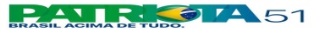 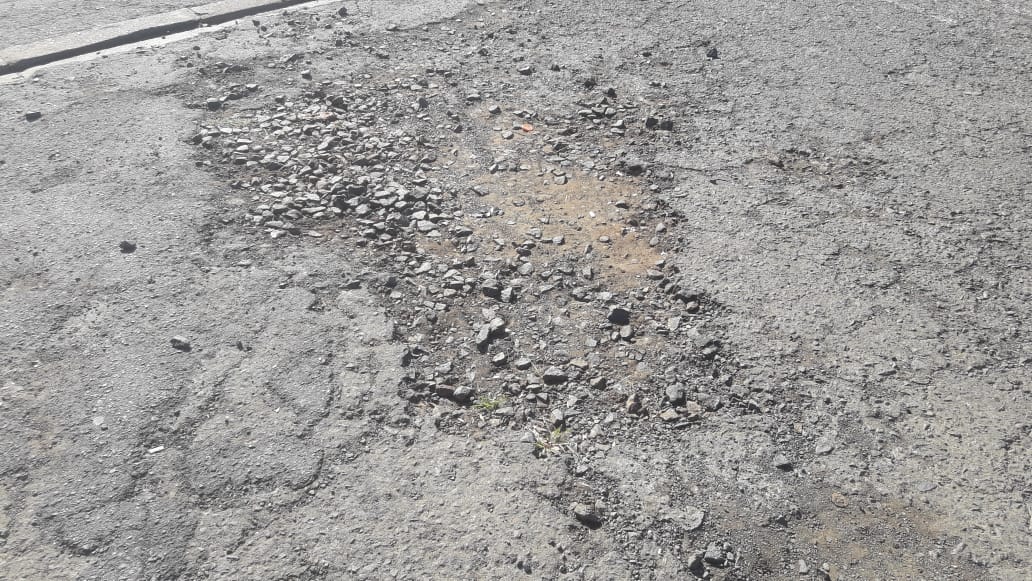 